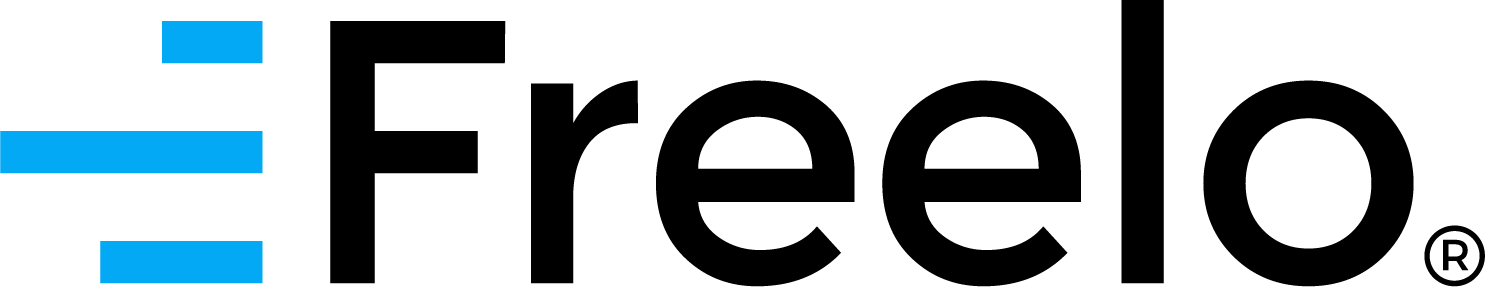 FreeloInformații despre instrumentInformații despre instrumentInformații despre instrumentGrup țintă:  Administrare/Management  Coordonatori  Voluntari  Administrare/Management  Coordonatori  VoluntariCategorie:   Instrument online  Platforme de învățare  Software/ Aplicație Desktop   Rețea (Socială)  App  AlteleZona de lucru:   Project Management  Managementul comunicării  Videoconferință  Colaborare/ Lucru în echipă  Autoadministrare  Marketing  Managementul personalului  E-Learning/ Gestiune Cunoștințe   Gestiune financiară  Prezentări/ Dezvoltare materiale de învățare   AlteleLimbă:Engleză, Cehă, SlovacăEngleză, Cehă, SlovacăCunoștințe anterioare / grad de complexitateMediu  Mediu  Link:https://www.freelo.io/enhttps://www.freelo.io/enFurnizor:Freelo Bay s.r.o.Freelo Bay s.r.o.Scurtă descriere:Freelo este o aplicație online cu scopul de a facilita managementul de proiect și de a crește eficiența antreprenorilor și a companiilor. Principalele caracteristici ale Freelo includ proiecte, liste de activități, discuții, calendar și finanțe. Scopul este de a facilita gestionarea financiară a proiectului. Sistemul înregistrează orele de lucru și calculează salarizarea.Freelo este o aplicație online cu scopul de a facilita managementul de proiect și de a crește eficiența antreprenorilor și a companiilor. Principalele caracteristici ale Freelo includ proiecte, liste de activități, discuții, calendar și finanțe. Scopul este de a facilita gestionarea financiară a proiectului. Sistemul înregistrează orele de lucru și calculează salarizarea.Informații despre acces și utilizare (costuri, cerințe bazate pe cloud, utilizare mobilă, ...)Disponibil pe iPhone, iPad, iOS, Android, aplicația Desktop.Disponibil pe iPhone, iPad, iOS, Android, aplicația Desktop.Instrucţiuni/Tutorialehttps://www.freelo.io/en/webinarshttps://www.freelo.io/en/webinars